Adresat: Sabaj-System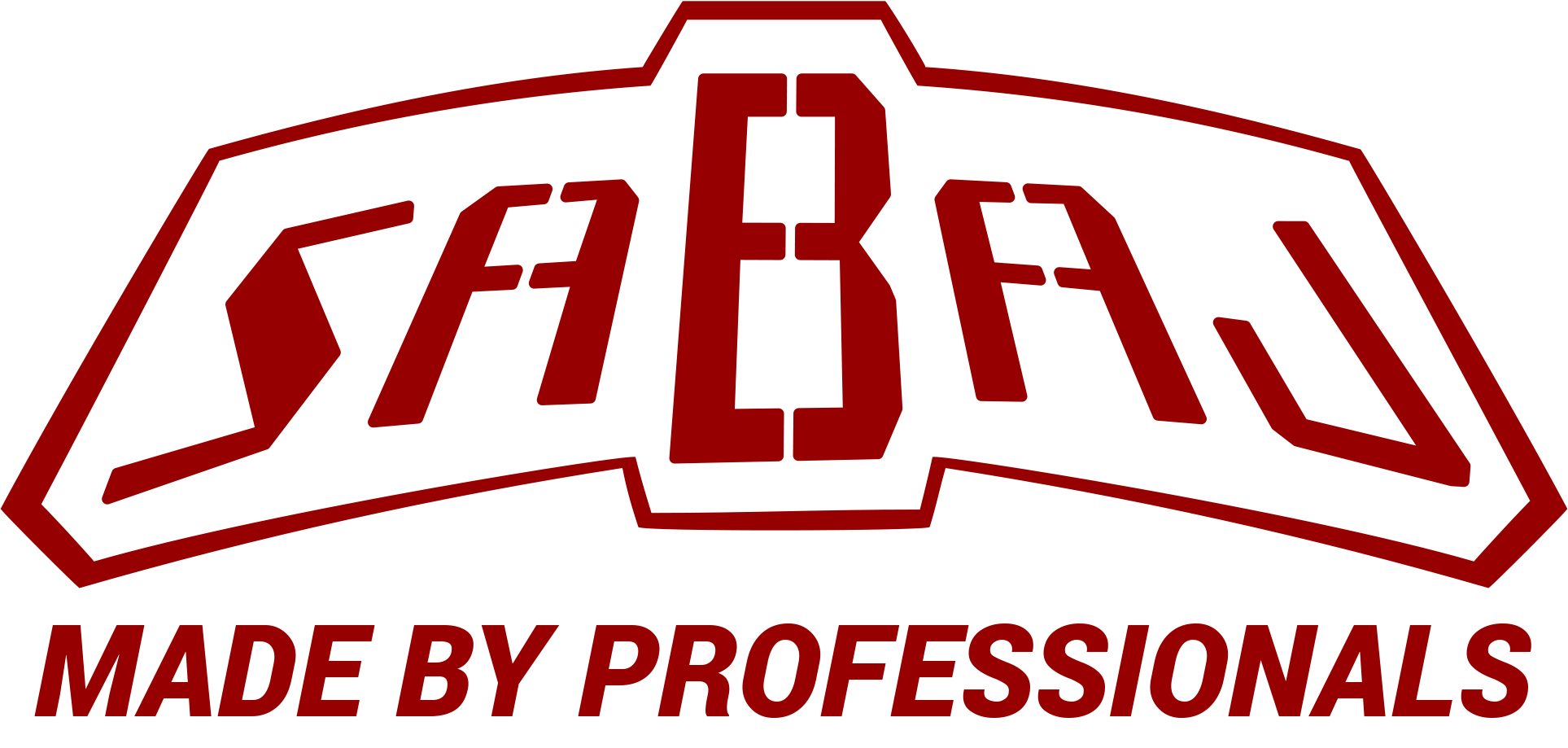 Data:Nr/Kod: 		                                  www.sabajgroup.com      Formularz gwarancyjnye-mail: helpdesk@sabaj.pltelefon: +48 12 653 53 73KlientSklep/SprzedawcaData zakończenia:……………………………..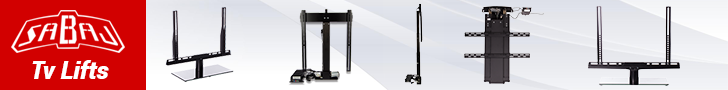 Imię i nazwiskoTelefon:AdresTel. kom:MiastoTel. służbowy:WojewództwoFAX:Kod pocztowyE-MAIL:Rodzaj produktuNumer seryjnyImię i nazwiskoTelefon:AdresTel. kom:MiastoTel. służbowy:WojewództwoFAX:Kod pocztowyE-MAIL:Opis:Podjęte działania:Komentarze:Data:                                 